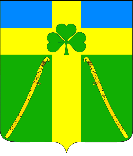 АДМИНИСТРАЦИЯ ВОЗДВИЖЕНСКОГО СЕЛЬСКОГО ПОСЕЛЕНИЯКУРГАНИНСКОГО РАЙОНАПОСТАНОВЛЕНИЕот 25.12.2023                                                         № 177станица ВоздвиженскаяОб утверждении части территории Воздвиженского сельского поселения Курганинского районадля реализации проектов местных инициатив в 2024 годуВ соответствии с Федеральным законом от 6 октября 2003 г. № 131-ФЗ «Об общих принципах организации местного самоуправления в Российской Федерации», Федеральным законом от 20 июля 2020 г. № 236-ФЗ «О внесении изменений в Федеральный закон «Об общих принципах организации местного самоуправления в Российской Федерации», постановлением главы администрации (губернатора) Краснодарского края от 6 февраля 2020 г. № 70 «О краевом конкурсе по отбору проектов местных инициатив» (в редакции         от 30 марта 2021 года) решением Совета Воздвиженского сельского поселения Курганинского района от 11 декабря 2020 г. № 64 «Об утверждении Положения о порядке реализации инициативных проектов в Воздвиженском сельском поселении Курганинского района», Уставом Воздвиженского сельского поселения Курганинского района, постановляю:      1. Утвердить часть территории Воздвиженского сельского поселения Курганинского района для реализации проектов местных инициатив в 2024 году: ст. Воздвиженская Курганинского района Краснодарского края.2. Разместить (опубликовать) настоящее постановление в периодическом печатном средстве массовой информации «Вестник органов местного самоуправления Воздвиженского сельского поселения Курганинского района» и на официальном сайте администрации Воздвиженского сельского поселения в сети Интернет.      3. Контроль за выполнением настоящего постановления оставляю за собой.       4. Постановление вступает в силу со дня его официального опубликования.Глава Воздвиженского сельского поселения Курганинского района				            С.А. КурбатовПроект подготовлен и внесен:Финансовым отделом администрации Воздвиженского сельского поселенияКурганинского районаНачальник финансового отдела                                      И.В. ДивееваПроект согласован:Заместитель главыВоздвиженского сельского поселения Курганинского района                                    А.С. СкисоваНачальник общего отделаадминистрации Воздвиженского сельского поселения Курганинского района                               Ю.С. Кондрашова